CHAPTER 34-DSOLAR ENERGY DEVELOPMENT DECOMMISSIONING§3491.  DefinitionsAs used in this chapter, unless the context otherwise indicates, the following terms have the following meanings.  [PL 2021, c. 151, §1 (NEW).]1.  Decommissioning.  "Decommissioning" means the physical removal of all components of a solar energy development, including but not limited to solar panels and associated anchoring systems and foundations to a depth of at least 24 inches or to the depth of bedrock, whichever is less, and other structures, buildings, roads, fences, cables, electrical components or associated facilities and foundations to a depth of at least 24 inches or to the depth of bedrock, whichever is less, to the extent the components of the development are not otherwise in or proposed to be placed in productive use or otherwise authorized to remain in place by the environmental permitting entity.For any portion of a solar energy development located on land classified as farmland any time within 5 years preceding the start of construction of the development, "decommissioning" means the physical removal of all such components of the development to a depth of at least 48 inches or to the depth of bedrock, whichever is less, to the extent such components are not otherwise in or proposed to be placed in productive use or otherwise authorized to remain in place by the environmental permitting entity."Decommissioning" includes the grading to postconstruction grade and revegetation of all earth disturbed during construction and decommissioning, except for areas already restored, providing for the recycling of the waste components of the solar energy development that are recyclable, including, but not limited to, the solar panels, by a facility authorized to accept such materials for recycling and providing for the disposal of the waste components of the solar energy development that are not recyclable by a facility authorized to accept such materials for disposal.[PL 2023, c. 300, §1 (AMD).]2.  Environmental permitting entity.  "Environmental permitting entity" means:A.  The Department of Environmental Protection in the case of a solar energy development:(1)  Located wholly or partly outside of the unorganized and deorganized areas; or(2)  Subject to the department's jurisdiction pursuant to Title 38, chapter 3, subchapter 1, article 6; or  [PL 2021, c. 151, §1 (NEW).]B.  The Maine Land Use Planning Commission in the case of a solar energy development located wholly in the unorganized and deorganized areas and not subject to the jurisdiction of the Department of Environmental Protection pursuant to Title 38, chapter 3, subchapter 1, article 6.  [PL 2021, c. 151, §1 (NEW).][PL 2021, c. 151, §1 (NEW).]3.  Farmland.  "Farmland" has the same meaning as in Title 36, section 1102, subsection 4.[PL 2021, c. 151, §1 (NEW).]4.  Transfer of ownership.  "Transfer of ownership" means a change in the legal entity that owns or operates a solar energy development.  A sale or exchange of stock or membership interests or a merger is not a transfer of ownership as long as the legal entity that owns or operates the solar energy development remains the same.[PL 2021, c. 151, §1 (NEW).]5.  Unorganized and deorganized areas.  "Unorganized and deorganized areas" has the same meaning as in Title 12, section 682, subsection 1.[PL 2021, c. 151, §1 (NEW).]SECTION HISTORYPL 2021, c. 151, §1 (NEW). PL 2023, c. 300, §1 (AMD). §3492.  ProhibitionA person may not construct, cause to be constructed or operate a solar energy development with ground-mounted solar panels occupying 3 or more acres without first obtaining approval of a decommissioning plan from the environmental permitting entity under section 3495.  [PL 2021, c. 151, §1 (NEW).]SECTION HISTORYPL 2021, c. 151, §1 (NEW). §3493.  Transfer of ownershipUpon a transfer of ownership of a solar energy development subject to a decommissioning plan approved under section 3495, a person that transfers ownership of the development remains jointly and severally liable for implementation of the plan until the environmental permitting entity approves transfer of the decommissioning plan to the new owner or operator.  [PL 2021, c. 151, §1 (NEW).]SECTION HISTORYPL 2021, c. 151, §1 (NEW). §3494.  Decommissioning planA decommissioning plan must:  [PL 2021, c. 151, §1 (NEW).]1.  Decommissioning.  Provide for the decommissioning of a solar energy development. For any portion of the development located on land classified as farmland any time within 5 years preceding the start of construction of the development, the plan must provide for the restoration of that farmland upon decommissioning sufficient to support resumption of farming or agricultural activities;[PL 2021, c. 151, §1 (NEW).]2.  Grading and revegetation of earth.  Provide for the grading and revegetation of all earth disturbed during construction and decommissioning, except for areas already restored; and[PL 2021, c. 151, §1 (NEW).]3.  Financial capacity.  Include demonstration of current and future financial capacity, which must be unaffected by the owner's or operator's future financial condition, to fully fund decommissioning in accordance with an approved decommissioning plan under this chapter.[PL 2021, c. 151, §1 (NEW).]SECTION HISTORYPL 2021, c. 151, §1 (NEW). §3495.  StandardsAn environmental permitting entity shall approve a decommissioning plan whenever it finds the following:  [PL 2021, c. 151, §1 (NEW).]1.  Successful decommissioning.  The plan, if implemented, will result in successful decommissioning of the solar energy development, including the restoration of farmland sufficient to support resumption of farming or agricultural activities;[PL 2021, c. 151, §1 (NEW).]2.  Financial assurance.  The person identified in the plan as responsible for decommissioning demonstrates financial assurance, in the form of a performance bond, surety bond, irrevocable letter of credit or other form of financial assurance acceptable to the environmental permitting entity, for the total cost of decommissioning; and[PL 2021, c. 151, §1 (NEW).]3.  Update.  The plan requires the financial assurance be updated 15 years after approval of the plan and no less frequently than every 5 years thereafter.  Updates to financial assurance required under this subsection must be submitted to the environmental permitting entity on or before December 31st of the year in which such updates are required.[PL 2021, c. 151, §1 (NEW).]SECTION HISTORYPL 2021, c. 151, §1 (NEW). §3496.  Administration and enforcement; rulemakingThe Department of Environmental Protection shall administer and enforce this chapter with respect to the decommissioning of solar energy developments for which it is the environmental permitting entity, subject to the same powers and authorities granted to it pursuant to Title 38, chapter 2, which may include, but are not limited to, the adoption of rules and the establishment of reasonable fees.  The Maine Land Use Planning Commission shall administer and enforce this chapter with respect to the decommissioning of solar energy developments for which it is the environmental permitting entity, subject to the same powers and authorities granted to it pursuant to Title 12, chapter 206‑A, which may include, but are not limited to, the adoption of rules and the establishment of reasonable fees.  [PL 2023, c. 215, §1 (AMD).]Rules adopted by the Department of Environmental Protection or by the Maine Land Use Planning Commission pursuant to this section are routine technical rules as defined in Title 5, chapter 375, subchapter 2‑A.  [PL 2021, c. 151, §1 (NEW).]SECTION HISTORYPL 2021, c. 151, §1 (NEW). PL 2023, c. 215, §1 (AMD). §3497.  ApplicabilityThis chapter applies to a solar energy development with ground-mounted solar panels occupying 3 or more acres on which construction begins on or after October 1, 2021 and to any other solar energy development with ground-mounted solar panels occupying 3 or more acres that undergoes a transfer of ownership on or after October 1, 2021.  [PL 2023, c. 215, §2 (NEW).]SECTION HISTORYPL 2023, c. 215, §2 (NEW). The State of Maine claims a copyright in its codified statutes. If you intend to republish this material, we require that you include the following disclaimer in your publication:All copyrights and other rights to statutory text are reserved by the State of Maine. The text included in this publication reflects changes made through the First Regular and First Special Session of the 131st Maine Legislature and is current through November 1. 2023
                    . The text is subject to change without notice. It is a version that has not been officially certified by the Secretary of State. Refer to the Maine Revised Statutes Annotated and supplements for certified text.
                The Office of the Revisor of Statutes also requests that you send us one copy of any statutory publication you may produce. Our goal is not to restrict publishing activity, but to keep track of who is publishing what, to identify any needless duplication and to preserve the State's copyright rights.PLEASE NOTE: The Revisor's Office cannot perform research for or provide legal advice or interpretation of Maine law to the public. If you need legal assistance, please contact a qualified attorney.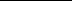 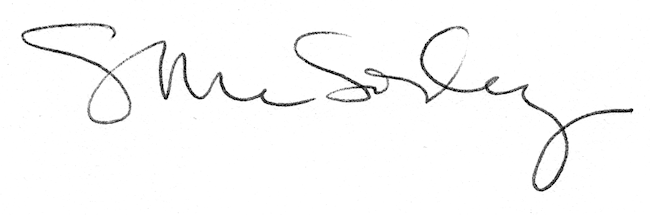 